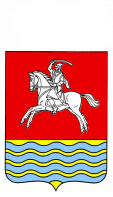 АДМИНИСТРАЦИЯ КУМЫЛЖЕНСКОГО МУНИЦИПАЛЬНОГО РАЙОНА ВОЛГОГРАДСКОЙ ОБЛАСТИПОСТАНОВЛЕНИЕот 29.04.2019 г.  № 324Рассмотрев заявление Замаренова Александра Николаевича, действующего по доверенности  34АА1967095 в интересах Раот Екатерины Сергеевны, о предоставлении разрешения  на отклонение от предельных параметров разрешенного строительства, реконструкции объектов капитального строительства, в части уменьшения   предельно допустимого отступа  от границы земельного участка до объекта капитального строительства с восточной стороны  с 3.0 м до 2,0 м, с западной стороны  с 3м до 0м на земельном участке, кадастровый номер 34:24:070201:72, расположенном по адресу: Волгоградская область, Кумылженский район, ст-ца Кумылженская, ул. Адмирала Тихонова, д.17а, и, руководствуясь Градостроительным кодексом Российской Федерации, Федеральным законом от 06.10.2003 № 131-ФЗ «Об общих принципах организации местного самоуправления в Российской Федерации»,   Правилами землепользования и застройки Кумылженского сельского поселения Кумылженского муниципального района Волгоградской области, утвержденными  решением Совета  Кумылженского сельского поселения от 07 июня  2012г   №-43/84-2-С  «Об утверждении Правил землепользования и застройки  Кумылженского сельского поселения Кумылженского муниципального района Волгоградской области», решением Кумылженской районной	 Думы от 27.06.2018г № 54/310-РД «Об утверждении Положения о проведении публичных слушаний или общественных обсуждений по проектам генеральных планов, проектам правил землепользования и застройки, проектам планировки территории, проектам межевания территории, проектам решений о предоставлении разрешения на условно разрешенный вид использования земельного участка или объекта капитального строительства, проектам решений о предоставлении разрешения на отклонение от предельных параметров разрешенного строительства реконструкции объектов капитального строительства на территории Кумылженского муниципального района Волгоградской области", на основании заключения о результатах публичных слушаний по вопросу предоставления разрешения на отклонение от предельных параметров разрешенного строительства, реконструкции объектов капитального строительства от 29.04.2019,постановляю:1. Предоставить разрешение на отклонение от предельных параметров разрешенного строительства, реконструкции объектов капитального строительства с восточной стороны  с 3.0 м до 2,0 м, с западной стороны  с 3м до 0м на земельном участке, кадастровый номер 34:24:070201:72, расположенном по адресу: Волгоградская область, Кумылженский район, ст-ца Кумылженская, ул. Адмирала Тихонова, д.17а, принадлежащем на праве собственности Раот Екатерине Сергеевне.2.  Опубликовать настоящее постановление в районной газете «Победа»  в течение 15 дней с даты  его принятия, а также разместить  на сайте Кумылженского муниципального района в сети Интернет.3.  Контроль за исполнением постановления возложить на   первого заместителя главы - начальника отдела ЖКХ и строительства  администрации Кумылженского муниципального района   С.В. Горбова. О  предоставлении разрешения на отклонение от предельных параметров разрешенного строительства,реконструкции объектов капитального строительства на земельном участке с кадастровым номером  34:24:070201:72, расположенном  по адресу: Волгоградская обл., Кумылженский р-н,  ст-ца Кумылженская, ул.Адмирала Тихонова, д.17а. Глава Кумылженского муниципального района		В.В.ДенисовНачальник правового отделаИ.И. Якубова